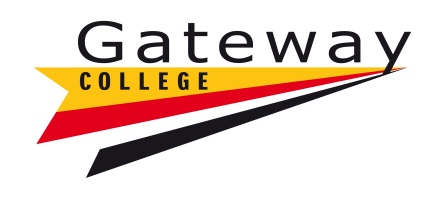 COLIN GRUNDY DRIVE, HAMILTONLEICESTER, LE5 1GA LEARNER PERFORMANCE TUTOR (Ref: 23/05)37 hours per week, term time plus 5 days (40 weeks per year)Actual salary: £19,345 - £20,609 (SFCA salary points 7-10)We are offering an exciting opportunity to become part of the student experience pastoral team as a Learner Performance Tutor.  The key purpose of this role is to monitor attendance, provide exceptional tutorial delivery and provide pastoral support to ensure students reach their full potential and meet and/or exceed their targets to achieve successful destinations. Learner Performance Tutors have a general responsibility for overseeing the academic and social progress of the students in their care, and for setting high standards and conveying the tone and atmosphere of the college. They are at the forefront of pastoral care and will work with colleagues to provide students with non-judgemental, empathetic support and understanding to ensure high levels of achievement and positive progression. Most importantly, you must be able to engage, enthuse and motivate students to remove barriers to learning and help them progress.  Ideally you will be educated to at least L3 or above, or have the equivalent industry-based experience or qualifications, with proven experience of working successfully with young people. Closing date:	  Monday 5th June 2023Interview Date:    TBCIf you feel you have the qualities we are asking for and are looking for an exciting challenge, please apply via Teaching and education jobs in LE5 1GA | Tes  or visit www.gateway.ac.uk.